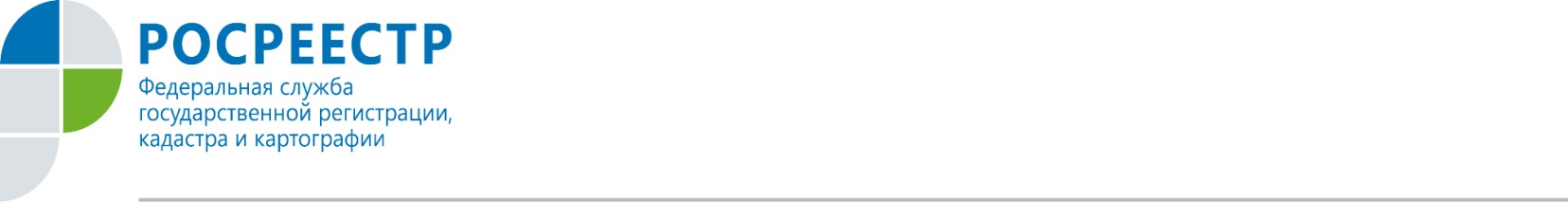 МОРАТОРИЙ НА БАНКРОТСТВОЗа пять месяцев текущего года орловцы направили в региональный Росреестр 30 жалоб на работу арбитражных управляющих, что на  7 % больше показателя прошлого года. По результатам проведенных надзорных мероприятий привлечено к административной ответственности 6 арбитражных управляющих, сумма наложенных штрафов свыше 27 тысяч рублей, одному арбитражному управляющему вынесено предупреждение, в отношении одного арбитражного управляющего применена мера административной ответственности в виде  дисквалифиции. Дисквалификация лишает арбитражного управляющего права осуществлять профессиональную деятельность в сфере несостоятельности (банкротства).  Чаще всего орловцы жалуются на нарушения арбитражными управляющими закона о банкротстве, несвоевременное опубликование сведений о процедуре банкротства, нарушение процедуры реализации имущества и не включение в реестр требований кредиторов требования об оплате труда лиц, работавших по трудовому договору.Росреестр по Орловской области напоминает, что Постановлением Правительства РФ от 6 апреля 2020 г. № 428 на срок 6 месяцев, то есть до 6 октября 2020 года, введен «мораторий на банкротство», то есть запрет на возбуждение дел о банкротстве по заявлению кредиторов. В период действия моратория все заявления, в том числе от налоговых органов, будут возвращаться судом, даже если были поданы, но не рассмотрены, до введения моратория. Все заявления к должнику, на которого распространяется мораторий, возвращаются судом автоматически. Срок моратория может быть продлен Правительством РФ, если не отпадут обстоятельства, послужившие основанием для его введения.Пресс-служба УправленияРосреестра по Орловской области 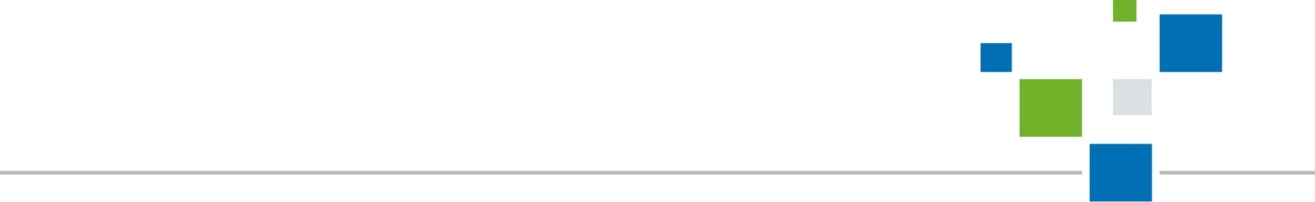 